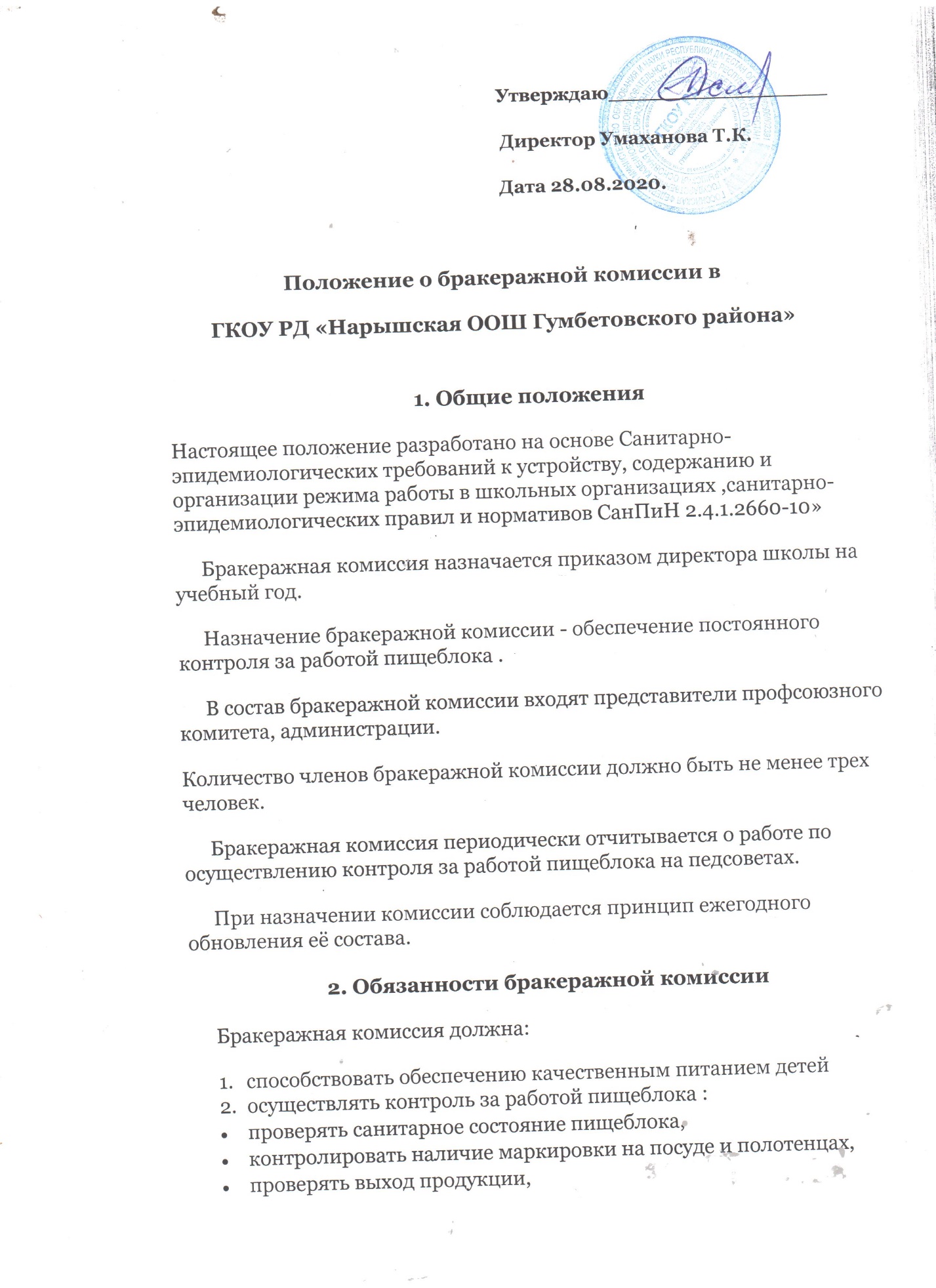                         Утверждаю_________________                                                       Директор Умаханова Т.К.                                    Дата 28.08.2020.Положение о бракеражной комиссии вГКОУ РД «Нарышская ООШ Гумбетовского района»1. Общие положенияНастоящее положение разработано на основе Санитарно-эпидемиологических требований к устройству, содержанию и организации режима работы в школьных организациях ,санитарно-эпидемиологических правил и нормативов СанПиН 2.4.1.2660-10»Бракеражная комиссия назначается приказом директора школы на учебный год.Назначение бракеражной комиссии - обеспечение постоянного контроля за работой пищеблока .В состав бракеражной комиссии входят представители профсоюзного комитета, администрации.Количество членов бракеражной комиссии должно быть не менее трех человек.Бракеражная комиссия периодически отчитывается о работе по осуществлению контроля за работой пищеблока на педсоветах. При назначении комиссии соблюдается принцип ежегодного обновления её состава.2. Обязанности бракеражной комиссииБракеражная комиссия должна:способствовать обеспечению качественным питанием детейосуществлять контроль за работой пищеблока :проверять санитарное состояние пищеблока,контролировать наличие маркировки на посуде и полотенцах,проверять выход продукции,контролировать наличие суточной пробы,проверять соответствие процесса приготовления пищи
техническим картам,проверять качество поступающей продукции,контролировать разнообразие и соблюдение
меню,проверять соблюдение правил хранения продуктов питания3. Бракераж пищиВсе блюда и кулинарные изделия, изготовляемые на пищеблоке,
подлежат обязательному бракеражу по мере их готовности.
Бракераж пищи проводится до начала отпуска каждой вновь
приготовленной партии.Бракераж блюд и готовых кулинарных изделий производит работник.Оценка качества продукции заносится в бракеражный журнал до
начала её реализации. При нарушении технологии приготовления
пищи комиссия обязана снять изделия с раздачи, направить их на
доработку или переработку.Бракеражный журнал должен быть пронумерован, прошнурован и
скреплён печатью; хранится бракеражный журнал у  председателя комиссии.За качество пищи несут санитарную ответственность повар.Оценка качества блюд и готовых кулинарных изделий производится
по органолептическим показателям: вкусу, запаху, внешнему виду,
цвету, консистенции. В зависимости от этих показателей даются
оценки изделиям - «отлично», «хорошо», «удовлетворительно»,
«неудовлетворительно» (брак).Оценка «отлично» ставится блюдам и кулинарным изделиям при условии их соответствия по вкусу, цвету и запаху, внешнему виду и консистенции утверждённой рецептуре и другим показателям, предусмотренным требованиями.Оценка «хорошо» ставится блюдам и кулинарным изделиям, имеющим один незначительный дефект (недосолен, не доведён до нужного цвета и др.).Оценка «удовлетворительно» ставится блюдам и кулинарным изделиям, которые имеют отклонения от требований кулинарии, но пригодны для употребления в пищу без переработки.Оценка «неудовлетворительно» (брак) даётся изделиям, имеющие следующие недостатки: посторонний, несвойственный изделиям вкуси запах, резко пересоленные, резко кислые, горькие, недоваренные, недожаренные, подгорелые, утратившие свою форму, имеющие несвойственную консистенцию или другие признаки, порочащие блюда и изделия.3.7. Оценки качества блюд и кулинарных изделий заносятся в
бракеражный журнал установленной формы, оформляются
подписями членом комиссии.Оценка «удовлетворительно» и «неудовлетворительно, обсуждается на заседании бракеражной комиссии. О данном факте составляется акт, акт доводится до руководителя оу.3.8. Для определения правильности веса штучных готовых кулинарных изделий и полуфабрикатов одновременно взвешиваются 5-10 порций каждого вида, а каш, гарниров и других нештучных блюд и изделий - путём взвешивания порций, взятых при отпуске.4. Права бракеражной комиссииБракеражная комиссия имеет право:в любое время проверять санитарное состояние пищеблока;контролировать наличие маркировки на посуде и полотенцах;проверять выход продукции;контролировать наличие суточной пробы;проверять соответствие процесса приготовления пищи
технологическим картам;проверять качество поступающей продукции;контролировать разнообразие и соблюдение меню;проверять соблюдение правил хранения продуктов питания;вносить на рассмотрение администрации предложения по
улучшению качества питания.